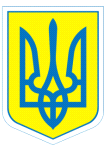                                                      НАКАЗ27.12.2017				 м.Харків				   № 285 Про відвідування Харківського національногоакадемічного  театруопери та балету    На виконання наказу Міністерства освіти і науки, молоді та спорту України від 31.10.2011 № 1243 «Про Основні орієнтири виховання учнів 1-11 класів загальноосвітніх навчальних закладів України, з метою організації  змістовного дозвілля, формування ціннісного ставлення особистості до культури та мистецтва, відповідно до Положення про організацію роботи з охорони праці учасників навчально-виховного процесу в установах і закладах освіти, затвердженого наказом  Міністерства освіти і науки України від 01.08.2001 № 563, зареєстрованим у Міністерстві юстиції України 20.11.2001 за № 969/6160 (зі змінами)   НАКАЗУЮ:  1. Направити  27.12.2017   о14.30 до Харківського національного академічного театру опери та балету для   перегляду  хореографічної феєрії «Від зими до зими» учнів  7-А класу у кількості 10 осіб та 2 супроводжуючих.2. Призначити відповідальними за життя та здоров’я дітей Савченко А.Ю., класного керівника 7-А класу, Клименко Н.М., вихователя 7-А класу.3. Педагогам  Савченко А.Ю.,  Клименко Н.М. провести з учнями  інструктаж з правил безпеки життєдіяльності (інструкція з безпечного перевезення учнів  у громадському транспорті № 64-БЖ; під час екскурсій № 3-БЖ, під час групових поїздок № 66-БЖ,  попередження дорожньо-транспортних пригод  № 27-БЖ) та зробити відповідні записи в Журналі інструктажів. 4. Контроль за виконанням даного наказу залишаю за собою.Директор                  Л.О.МельніковаКоваленко, 3-70-30-63 З наказом ознайомлені:	 	Н.М.Клименко                                                   А.Ю.Савченко